Bowel Cancer Quality Performance Indicator SpecificationsBCQI10 Lymph Node Yield2019Citation: Ministry of Health. 2019. Bowel Cancer Quality Performance Indicator Specifications: BCQI10 Lymph node yield. Wellington: Ministry of Health.Published in February 2019 by the Ministry of Health
PO Box 5013, Wellington 6140, New ZealandISBN 978-1-98-856856-0 (online)
HP 7042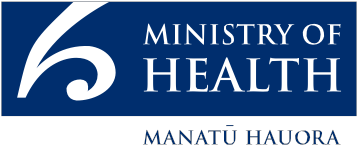 This document is available at health.govt.nzContentsIntroduction	1BCQI10 Lymph node yield	2Measure type: quality improvement	2Case eligibility criteria	3Numerator criteria	4ACHI procedure codes for definitive surgery	5IntroductionThis information is provided to make it easier for analysts to replicate our calculations. For each measure we have provided supporting information, a table and a flow diagram.This document provides specifications for the following measure.Sources of data for indicatorsThis document refers to the following national data sources.New Zealand Cancer Registry (NZCR) – a population-based register of all primary malignant diseases diagnosed in New Zealand, excluding squamous and basal cell skin cancersNational Minimum Dataset (NMDS) – a collection of public and private hospital discharge information, including coded clinical data for inpatients and day patientsMore information on these data sources can be found on the Ministry of Health’s website: www.health.govt.nz.BCQI10 Lymph node yieldProportion of people with colorectal cancer who undergo surgical resection where ≥12 lymph nodes are pathologically examined.Measure type: quality improvementMeasure itemsCase eligibility criteria*	Field is not completed by NZCR staff for people with rectal cancer who undergo long course neo-adjuvant chemo radiotherapy or radiotherapy.Numerator criteriaACHI procedure codes for definitive surgeryVersion numberPurpose/changeDate1Published04/03/2019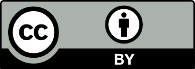 This work is licensed under the Creative Commons Attribution 4.0 International licence. In essence, you are free to: share ie, copy and redistribute the material in any medium or format; adapt ie, remix, transform and build upon the material. You must give appropriate credit, provide a link to the licence and indicate if changes were made.MeasureMeasure abbreviationMeasure typeProportion of people with colorectal cancer who undergo surgical resection where ≥12 lymph nodes are pathologically examinedlymph12Quality improvementDatasetData itemDescriptionNZCRSitePrimary organ of origin of the cancerNZCRSexSex of patientNZCRAge at diagnosisAge of patient at diagnosisNZCRMorphologyMicroscopic or cellular anatomy of the cancerNZCRBehaviour codeNeoplastic behaviour of the cancerNZCRDate of initial diagnosisDate person first diagnosed with bowel cancerNZCRBasisBasis of diagnosisNZCRMultiple tumour flagsPerson diagnosed with more than one tumourNZCRRegistration status codeStatus of registration processingNMDSDHB nameDHB of service for patientNMDSDate of most definitive surgical resectionDate of most definitive surgical procedure of the primary siteNMDSSurgical procedureSurgical procedure of primary siteNMDSHealth specialtyType of inpatient admissionNMDSEvent end dateDate of admissionNMDSDate of surgeryDate of most definitive surgical procedure of the primary siteNZCRNodes sample numberNumber of lymph nodes sampledDiagram referenceAssessmentItemCodes1First or only diagnosis of malignant neoplasmPrimary siteFirst diagnosis of bowel cancer (colon C18–C19 or rectum C20)2Exclude manually censored caseExclusionPeople with appendiceal carcinomas C18.1 site codePatients with NETs, gastrointestinal stromal sarcoma (GISTs), lymphomas, squamous cell carcinomas, neuroendocrine carcinomas and melanomasMorphology codes 8240, 8249, 8246, 8070, 8720, 8013, 8041, 8244 and 8936Registration codes not R_C or R_RNon-incident cancer (exclude people with multiple tumour flags = yes)Patients diagnosed following death certificate only (basis = 0)Patient domiciled outside of New Zealand (DHB_code = 999)3Diagnosis dateDate of initial diagnosis2013–164Male or femaleSexM or F5Adult patient 18 years and older at diagnosisAge at diagnosis18 years and older6Invasive tumoursBehaviour code37Surgical procedureSurgical procedure of the primary siteIncludes ACHI (8th edition) procedure codes:3200000, 3200001, 3200300, 3200301, 3200400, 3200401, 3200500, 3200501, 3200600, 3200601, 3200900, 3201200, 3201500, 3202400, 3202500, 3202600, 3202800, 3203000, 3203900, 3205100, 3205101, 3206000, 3209900, 3211200, 9220800Only include these procedures between 50 days prior to and 122 days after diagnosis.8Procedure dateDate of first procedure of primary siteSurgical procedure date within 122 days of diagnosis date.9Nodes sample number*Number of lymph nodes examinedIs not blank.Diagram referenceAssessmentItemCodes10Numerator: Number of people with colorectal cancer who undergo surgical resection where ≥12 lymph nodes are pathologically examined.lymph12Nodes sample number ≥12Clinical codeBlock short descriptionClinical code description3200000ColectomyLimited excision of large intestine with formation of stoma3200001ColectomyRight hemicolectomy with formation of stoma3200300ColectomyLimited excision of large intestine with anastomosis3200301ColectomyRight hemicolectomy with anastomosis3200400ColectomySubtotal colectomy with formation of stoma3200401ColectomyExtended right hemicolectomy with formation of stoma3200500ColectomySubtotal colectomy with anastomosis3200501ColectomyExtended right hemicolectomy with anastomosis3200600ColectomyLeft hemicolectomy with anastomosis3200601ColectomyLeft hemicolectomy with formation of stoma3200900ColectomyTotal colectomy with ileostomy3201200ColectomyTotal colectomy with ileorectal anastomosis3201500Total proctocolectomyTotal proctocolectomy with ileostomy3202400Anterior resection of rectumHigh anterior resection of rectum3202500Anterior resection of rectumLow anterior resection of rectum3202600Anterior resection of rectumUltra low anterior resection of rectum3202800Anterior resection of rectumUltra low anterior resection of rectum with hand sutured coloanal anastomosis3203000Rectosigmoidectomy or proctectomyRectosigmoidectomy with formation of stoma3203900Rectosigmoidectomy or proctectomyAbdominoperineal proctectomy3205100Total proctocolectomyTotal proctocolectomy with ileo-anal anastomosis3205101Total proctocolectomyTotal proctocolectomy with ileo-anal anastomosis and formation of temporary ileostomy3206000Rectosigmoidectomy or proctectomyRestorative proctectomy3209900Excision of lesion or tissue of rectum or anusPer anal submucosal excision of lesion or tissue of rectum3211200Rectosigmoidectomy or proctectomyPerineal rectosigmoidectomy9220800Anterior resection of rectumAnterior resection of rectum, level unspecified